Schoolplan 2023-2027InleidingHoofdstuk 1 	School en context1.1	Schoolkenmerken 1.2	Schoolnormen 
1.3	Schoolfactoren 
1.4	Verantwoording
Hoofdstuk 2 	Koers Octant2.1	KernwaardenOnze kernwaarden zijn leidend bij het uitvoeren van ons werk. Ze zijn niet alleen terug te vinden in systemen en processen, maar juist ook in de cultuur. Zo krijgen ze betekenis, zijn ze herkenbaar voor iedereen die met Octant te maken heeft en onderscheiden we ons van andere organisaties. Zelfbewustzijn We willen dat leerlingen en medewerkers ontdekken wie ze zijn en wat ze kunnen. Om dit zelfbewustzijn te ontwikkelen, is vormingsgericht onderwijs nodig. Dit vereist een breed aanbod, waarmee leerlingen vaardigheden ontwikkelen om zich op school en daarbuiten staande te houden en zich voor te bereiden op de volgende stappen in het leven. De ontwikkeling van kennis, sociaal-emotionele, fysieke en motorische vaardigheden maken onderdeel uit van deze brede ontwikkeling. Voor medewerkers geldt dat professionaliteit en vakmanschap vragen om reflectie en je blijven ontwikkelen. Ook vraagt zelfbewustzijn om samenwerking. Vanuit de relatie en verbinding ontstaat ruimte voor groei. Duurzaam samen Liefde en vertrouwen en van daaruit jezelf en de ander kennen, vormen de basis voor samen leren en samen werken. We waarderen elkaar, we waarderen de verschillen en we gaan uit van goede bedoelingen. We zoeken elkaar actief op, binnen de school, binnen Octant en buiten de organisatie: onze maatschappelijke partners. Wij staan bekend als een prettige en betrouwbare partner met oog voor onze omgeving. Ontdekkend lerenVerwachtingsvol onderwijs is ambitieus. We willen bij elkaar het beste naar boven brengen. We hebben veel aandacht voor het proces en daarmee ook voor plezier. We zijn erop gericht om de eigen kwaliteiten en de kwaliteiten van de ander te ontdekken. Daarbij wordt iedereen uitgenodigd om zichzelf te zijn en te worden, zo inclusief mogelijk. Vanuit de gedachte dat we ons willen en moeten blijven ontwikkelen, staan we open voor andere manieren van leren en organiseren. Samen bereik je meer! ‘Samen bereik je meer’ is al jaren onze propositie. We hebben het diepe besef dat je alleen kunt groeien in interactie met de ander en dat er in samenwerking meer mogelijk is. Om actuele vraagstukken in de huidige context het hoofd te bieden, is samenwerking zelfs onmisbaar. We kunnen dat alleen samen met het kind, met het gezin, de klas, de school, de scholen, het bestuursbureau en samen met onze maatschappelijke partners. 
2.2	AmbitiesOm de visie en missie van Octant waar te maken, is het aan ons om leerlingen en medewerkers iedere dag weer kansen te bieden om zich te ontwikkelen. Centraal hierbij staan de volgende vier thema’s: Kansrijk onderwijs, Persoonlijk leiderschap, Dienend werkgeverschap en Kansrijk samenwerken. Kansrijk onderwijs Naast didactiek, spelen pedagogische aspecten een belangrijke rol in het onderwijs: aandacht, een veilige omgeving, het (h)erkennen van de verschillen en de focus op samenwerken. Als we leerlingen écht goed zien en we de situatie in de gezinnen (tot op zekere hoogte) kennen, kunnen we maatwerk bieden. Een krachtige samenwerking met en ouderbetrokkenheid van ouders speelt hierbij een belangrijke rol. Octant heeft de ambitie om zo inclusief mogelijk te zijn. Wij willen actief inclusiever onderwijs vormgeven op basis van drie pijlers: diversiteit, passend onderwijs en gepersonaliseerd onderwijs. Voor kwalitatief goed en kansrijk onderwijs is een doorgaande lijn essentieel. In de school zelf, over de groepen en bouwen heen, maar ook met voor- tussen- en naschoolse opvang en educatie en het voortgezet onderwijs. We willen de leerlingen toerusten voor het vervolgonderwijs, voor de maatschappij en hun verdere toekomst. Om te bepalen of wij de gewenste resultaten en ambities waarmaken, zullen we aan de hand van ons kwaliteitssysteem periodiek monitoren en met elkaar in gesprek gaan over waar en hoe het onderwijs verbeterd, vernieuwd en eventueel anders georganiseerd kan worden. Persoonlijk leiderschap Goed onderwijs maken we samen! Iedereen draagt hieraan bij, vanuit eigenheid en de eigen rol. Zo vullen professionals elkaar aan en levert eenieder een bijdrage op basis van eigen talent/expertise. Hiertoe biedt Octant haar medewerkers professionele ruimte voor vakmanschap, eigenaarschap, verantwoordelijkheid en ondersteuning, zoveel als nodig en mogelijk is. Steeds wordt bekeken hoe de individuele ontwikkelbehoefte van de medewerker kan worden afgestemd op de schooldoelstellingen, op het beleid en de vragen van Octant. Medewerkers worden in de gelegenheid gesteld zich te professionaliseren, zodat ze kunnen doorgroeien tot specialist of in een andere rol in de organisatie. Waarderende ontwikkelgesprekken leggen hiervoor de basis. Dienend werkgeverschap Octant is een aantrekkelijk werkgever, die oog heeft voor de belangen en het welbevinden van haar medewerkers. Er heerst een positief en veilig werkklimaat, waar medewerkers aandacht hebben voor elkaar, elkaar respecteren en openstaan voor elkaars mening. Het ‘wij-gevoel’ wordt versterkt door verbinding en ontmoetingen tussen scholen en medewerkers te organiseren en te faciliteren. Octant biedt medewerkers volop mogelijkheden om zich te professionaliseren en verder te ontwikkelen. De Octant Academie speelt hierin een belangrijke rol. Er is aandacht voor de verschillende levensfases van medewerkers, zoals een stevig en veilig inductiebeleid voor starters tot bewust beleid voor leerkrachten die voor hun pensionering staan. Als goede werkgever faciliteren we medewerkers met de juiste randvoorwaarden en middelen, zoals ICT, maar ook goede, gezonde schoolgebouwen, die voldoen aan de duurzame principes. Kansrijk samenwerken Scholen hebben, binnen de geboden kaders, autonomie, eigenaarschap en verantwoordelijkheid. Deze autonomie gaat samen met de verbinding met de andere Octantscholen en het bestuursbureau. We werken samen vanuit het besef dat we meer bereiken als we van en met elkaar kunnen en willen leren. Het vraagt om voortdurende zelfreflectie en dialoog om te bepalen vanuit welke visie we de samenwerking vormgeven. Deze dialoog, die onder andere wordt gevoerd met de teams en de medezeggenschapsraad, wordt ingepast in het proces van het opstellen en evalueren van de school(jaar)plannen. Onze scholen staan midden in de samenleving en werken samen met andere organisaties om gedeelde en eigen doelstellingen te behalen. Octant wil pro actief tegemoet komen aan de vraag om op te treden als verbindende factor in de wijk. Hiermee geven we invulling aan gemeenschapszin als tegenhanger van de tweedeling en individualisering. Van de schooldirecties vraagt de samenwerking, meer dan voorheen, sociaal ondernemerschap en aandacht voor de positionering en de profilering van de school. Op bestuursniveau vraagt het om het verkennen, verbreden en verdiepen van nieuwe en bestaande samenwerkingen. Octant wil daarbij een partner zijn met wie het goed samenwerken is en ook bereid is te delen en te geven; altijd vanuit zelfbewustzijn en de identiteit van onze organisatie. Hoofdstuk 3 	Koers school3.1	MissieWe zien ieder kind, met zijn of haar unieke mogelijkheden. We vinden het belangrijk dat ieder kind zich veilig voelt en plezier heeft bij ons op school. We dagen kinderen uit om op onze school uit hun comfortzone te stappen. Daar waar ze uitdaging vinden en fouten mogen maken zullen ze de kracht van het leren ontdekken. We geven de kinderen mee dat ze gezien worden om wie zij zijn en dat ze zich daarnaast gerespecteerd en gewaardeerd voelen door hun klasgenoten en de leerkrachten hier op school.3.2	VisieZonnestraal is een plek waar met enthousiasme wordt gewerkt aan de persoonlijke ontwikkeling van iedereen, waarbij we kinderen en leerkrachten stimuleren om hun talenten en mogelijkheden tot ontwikkeling te laten komen.  Dat doen wij door invulling te geven aan onze gezamenlijke kernwaarden, die op elke Octantschool gebruikt worden: Zelfbewustzijn ‘De beste leerkracht zit in het kind zelf, kinderen en leerkrachten leren elke dag met en van elkaar.’ Plezier, veiligheid, ambities en hoge verwachtingen zijn daarbij belangrijke uitgangspunten. Wij leren onze kinderen dat zij ertoe doen, dat ze keuzes kunnen maken in het leven en dat zij het beste uit zichzelf kunnen halen door medeverantwoordelijk te zijn voor hun eigen leerproces en ontwikkeling.  Door middel van Kanjertraining leren onze kinderen positief over zichzelf en de ander te denken. Kinderen leren de nodige handreikingen om vanuit vertrouwen, veiligheid, rust en wederzijds respect samen te spelen en te werken.  Duurzaam samen ‘Kinderen ontwikkelen zich thuis, op school en in de omgeving’ Vanuit liefde en vertrouwen jezelf en de ander kennen, vormen de basis voor samen leren en samen werken. We waarderen elkaar, we waarderen de verschillen en we gaan uit van goede bedoelingen. We zoeken elkaar actief op, zowel binnen de school als buiten de organisatie: onze maatschappelijke partners.  Samen met Grow-up vormen wij een kindcentrum om één doorgaande lijn te creëren voor kinderen van 0 tot en met 12 jaar. Dit om de overgang van opvang naar onderwijs voor kinderen zo klein mogelijk te maken. Een goede samenwerking tussen school, opvang, ouders en leerlingen creëert een sterke basis voor succesvol onderwijs. Ontdekkend leren ‘Ik zie jou met al je talenten en mogelijkheden’ We vinden het belangrijk dat kinderen hun eigen talenten en mogelijkheden leren ontdekken. Kinderen zijn van nature lerend, creatief en nieuwsgierig. De leerkracht stelt zich coachend op en houdt kinderen een spiegel voor door hen vragen te stellen en feedback te geven. Zo dagen wij kinderen voortdurend uit om hun best te doen en steeds een beetje beter te worden. Met deze positieve grondhouding zullen zijn hun leven lang leren.   We hebben een XperiO-ontdeklab, waar kinderen van groep 1 t/m 8 leren werken met nieuwe technologische materialen. Onderzoekend en ontwerpend leren zijn hierbij het uitgangspunt.  Samen bereik je meer ‘Je kunt alleen groeien in interactie met de ander’. We geloven sterk in het principe van 'Samen bereik je meer'. We streven ernaar een omgeving te creëren waarin leerlingen, leerkrachten, ouders en maatschappelijke partners samenwerken. Door de krachten te bundelen kunnen we gezamenlijk groeien, leren en successen behalen. Zo halen wij het beste uit elkaar! 3.3	Terugblik vorige schoolplanperiode3.4	Inspectiekader
Korte uiteenzetting op basis van eigen observaties:Onderwijsproces (OP) Aanbod (OP1) 					goed  voldoende  matig  onvoldoende Zicht op Ontwikkeling en begeleiding (OP2) 	goed  voldoende  matig  onvoldoende Pedagogisch en didactisch handelen (OP3) 	goed  voldoende  matig  onvoldoende Onderwijstijd (OP4) 				goed  voldoende  matig  onvoldoende Afsluiting (OP6) 					goed  voldoende  matig  onvoldoende Veiligheid en Schoolklimaat (VS)Veiligheid (VS1) 					goed  voldoende  matig  onvoldoende Schoolklimaat (VS2) 				goed  voldoende  matig  onvoldoende Onderwijsresultaten (OR)Resultaten (OR1) 					goed  voldoende  matig  onvoldoende Sociale/Maatschappelijke competenties (OR2) 	goed  voldoende  matig  onvoldoende Bij matig of onvoldoende volgt een korte beschrijving van de huidige situatie en de stappen die te nemen zijn naar de gewenste situatie3.5 	Ambities voor de komende schoolplanperiodeBasisvaardighedenBurgerschapInclusiever onderwijsKindcentrum vormingKansengelijkheidWerkbalansJonge kindAnders organiserenHoofdstuk 4 	Ambities4.1	VierjaarsdoelenGlobaal beschreven en keuze maken voor doelen 1e jaar op basis van visie, kernwaarden, ambities, inspectiekader, schoolanalyse en SWOTPer thema/doel  Wat betekenen de doelen bovenschools: communicatie, financiën, HRM, Professionaliseren, Onderwijskwaliteit, ICTDenk ook aan: teamcultuur, leiderschap management.Hoofdstuk 5	SchoolanalyseSchooljaar 2023-2024Voor normen zie hoofdstuk…..5.1	Veiligheid (VS1) en Schoolklimaat (VS2)Sociale Veiligheidsmonitor5.3	Resultaten (OR1)5.3.1	Resultaten B85.3.2	Koersresultaten5.3.3	Eindopbrengsten + adviezen groep 8Tussenresultaten5.3.5	Jonge Kind5.2	Burgerschap 
- opnemen vanaf schooljaar 2024-20255.4	Passend Onderwijs (OP2) 
– opnemen vanaf schooljaar 2024-2025Hoofdstuk 6	Schooljaarplan 2023-2024Toevoegen welke bronnen zijn gebruikt (rapporten, 0-metingen, tandemgesprekken, teamgesprekken, studiedagen, literatuur, bestuurskantoor, etc.)InstemmingsverklaringAlgemene schoolgegevensAlgemene schoolgegevensAlgemene schoolgegevensNaam schoolOctant ZonnestraalOctant ZonnestraalSchoolsysteemleerstofjaarklassensysteemleerstofjaarklassensysteemSchoolweging Actueel: 28,263jrs gemiddelde: 28,26Spreidingswaarde7,57,5Marktaandeel en voedingsgebiedMarktaandeel en voedingsgebiedMarktaandeel en voedingsgebiedSamenwerkingsverbandSPPOHSPPOHVoedingsgebiedHaaglandenHaaglandenSchoolconceptSchoolconceptSchoolconceptSchooltijdenVijf gelijkdagen modelVijf gelijkdagen modelDidactische aanpak EDIEDIPedagogische aanpak KanjerKanjerDidactisch 2023202420252026Signaleringswaarde 1F82%85%85%85%Landelijk gemiddelde 1FSignaleringswaarde 1S/2F50,6%Landelijk gemiddelde 1S/2FAmbitie norm2023202420252026Rekenen 1FRekenen 1SLezen 1FLezen 2FTaalverzorging 1FTaalverzorging 2FSchoolveiligheidSchoolveiligheidSchoolveiligheidSchoolveiligheidSchoolveiligheidWelbevindenVeiligheidsbelevingPestbelevingGroepsdynamiekGroepsdynamiekGroepsdynamiekGroepsdynamiekGroepsdynamiek>keuze 2022<Zorgzwaarte>keuze 2022<Leerling populatie Leerling populatie Leerling populatie Leerling populatie Leerling populatie Leerling populatie Leerling populatie Leerling populatie Leerling populatie Leerling populatie Leerling populatie Leerling populatie Leerling populatie Leerling populatie Leerling populatie Leerling populatie Leerling populatie Leerling populatie Leerling populatie Leerlingaantallen - per 1februari202320232023202320242024202420242024202520252025202520252026202620262026Leerlingaantallen - per 1februari365365365365011222334455666778Aantallen per leerjaar3838424242363640404646444444505069Neveninstroom2022-20232022-20232022-20232022-20232023-20242023-20242023-20242023-20242023-20242024-20252024-20252024-20252024-20252024-20252025-20262025-20262025-20262025-2026Doublures 3 t/m 85 lln. 18,25%5 lln. 18,25%5 lln. 18,25%5 lln. 18,25%Versnellers 3 t/m 80 lln. 0%0 lln. 0%0 lln. 0%0 lln. 0%Kleuterverlengers 6 lln. 21,9%6 lln. 21,9%6 lln. 21,9%6 lln. 21,9%Kleuterversnellers 0 lln. 0%0 lln. 0%0 lln. 0%0 lln. 0%Thuiszitters0 lln. 0%0 lln. 0%0 lln. 0%0 lln. 0%011222334455666778OPP 033222443366333333Arrangement011111110022111110Uitstroom VO2022-20232022-20232022-20232022-20232023-20242023-20242023-20242023-20242023-20242024-20252024-20252024-20252024-20252024-20252025-20262025-20262025-20262025-2026VWO12 lln. 17,4%12 lln. 17,4%12 lln. 17,4%12 lln. 17,4%HAVO/VWO11 lln. 16%11 lln. 16%11 lln. 16%11 lln. 16%HAVO18 lln. 26%18 lln. 26%18 lln. 26%18 lln. 26%VMBO TL/HAVO7 lln. 10,3%7 lln. 10,3%7 lln. 10,3%7 lln. 10,3%VMBO TL9 lln. 13%9 lln. 13%9 lln. 13%9 lln. 13%VMBO K/TL5 lln. 7,2%5 lln. 7,2%5 lln. 7,2%5 lln. 7,2%VMBO Kader5 lln. 7,2 %5 lln. 7,2 %5 lln. 7,2 %5 lln. 7,2 %VMBO Kader/Basis2 lln. 2,9%2 lln. 2,9%2 lln. 2,9%2 lln. 2,9%VMBO Basis0 lln. 0%0 lln. 0%0 lln. 0%0 lln. 0%PRO0 lln. 0%0 lln. 0%0 lln. 0%0 lln. 0%2022-20232022-20232022-20232022-20232023-20242023-20242023-20242023-20242023-20242024-20252024-20252024-20252024-20252024-20252025-20262025-20262025-20262025-2026Uitstroom S(B)O0 llnn.0 llnn.0 llnn.0 llnn.Uitstroom PO0 lln.0 lln.0 lln.0 lln.Verzuimpercentage 2022-20232022-20232022-20232022-20232023-20242023-20242023-20242023-20242023-20242024-20252024-20252024-20252024-20252024-20252025-20262025-20262025-20262025-2026Ongeoorloofd verzuim1 lln.1 lln.1 lln.1 lln.>eigen context<NT-2, dyslexie, ADHD, ASS….SMW, leerplicht, jeugdzorg….TeamTeamTeamTeamTeamTeamTeamTeamTeamTeamTeamTeamTeamTeamTeamTeamTeamTeamTeamFTE OP en OOP (werken met leerlingen)Schaal 4Schaal 4Schaal 4Schaal 4Schaal 7Schaal 7Schaal 7Schaal 7Schaal 7L10L10L10L10L10L11L11L11L11FTE OP en OOP (werken met leerlingen)Ervaring leerkrachten LBLCStartbekwaamStartbekwaamStartbekwaamStartbekwaamStartbekwaamBasisbekwaamBasisbekwaamBasisbekwaamBasisbekwaamBasisbekwaamBasisbekwaamBasisbekwaamBasisbekwaamVakbekwaam Vakbekwaam Vakbekwaam Vakbekwaam Vakbekwaam Ervaring leerkrachten LBLC%%%%%%%%%%%%%%%%%%Ervaring leerkrachten LBLC%%%%%%%%%%%%%%%%%%FTE kwaliteitsondersteunerFTE vakleerkrachtSpecialisten AanwezigFTE ambulantTaalTaalRekenenRekenenRekenenRekenenRekenenGedragGedragGedragGedragW&TW&TW&TW&TW&TICTICTSpecialisten AanwezigFTE ambulantSpecialisten AanwezigFTE ambulantDocumentVindplaatsDatum vaststellingSOPLesmethodesscholen op de kaartWerkverdelingsplanAmbitieOp Zonnestraal zorgen we met een gedifferentieerd aanbod voor een stevige basis bij onze leerlingen met een duidelijke ondersteuningscyclus om in te spelen op de verschillende onderwijsbehoeften van onze leerlingen. Wij passen en verbeteren continu op alle niveaus ons onderwijs aan en zetten hiertoe moderne methoden en middelen in. Hierbij gebruiken wij de zorgcyclus als onderlegger, met de leerkracht als regisseur van het onderwijsproces met de ondersteuning van de kwaliteitsondersteuner.Op Zonnestraal wordt het aanbod van basisvaardigheden, zoals taal, rekenen en lezen, versterkt door het gebruik van het EDI-lesmodel. Dit model biedt een gestructureerde aanpak waarbij expliciete directe instructie centraal staat. Het EDI-lesmodel is een bewezen aanpak om de leseffectiviteit te verhogen, te zorgen voor succeservaringen en betere leerprestaties bij alle leerlingen. AmbitieOp de Zonnestraal willen we dat onze leerlingen worden voorbereid op het functioneren in een pluriforme democratische samenleving. Wij laten onze leerlingen voldoende kennis, vaardigheden en houdingen ontwikkelen om zich in sociale situaties redzaam te gedragen en om als burger deel uit te maken van en een bijdrage te leveren aan de maatschappij.   AmbitieIn onze school streven we naar inclusief onderwijs, waarbij we de leerlingen verwelkomen en hun unieke talenten en diversiteit omarmen. We streven ernaar een veilige en passende omgeving te creëren, waarin iedereen gelijkwaardig wordt behandeld en de kans krijgt om optimaal te leren en te groeien. Ambitie Zonnestraal groeit naar een kindcentrum waarbij onderwijs en opvang onder één dak worden geboden en er een doorgaande lijn is voor kinderen van 0-14 jaar. Betrokkenheid van ouders/verzorgers, leerlingen, personeel en externen van de school is essentieel voor het creëren van een succesvolle leeromgeving. Door open communicatie, transparantie, eigenaarschap en wederzijds vertrouwen streven wij naar een gezamenlijk partnerschap. Waarbij de school een centrale ontmoetingsplek is in de wijk. AmbitieWij streven ernaar een inclusieve leeromgeving te creëren waarin diversiteit wordt omarmd en waarin elk kind zich gewaardeerd en ondersteund voelt. Iedereen verdient gelijke kansen, ongeacht hun achtergrond of leefsituatie, om zich volledig te kunnen ontwikkelen.  AmbitieWij hechten veel waarde aan teamverbinding, waarbij samenwerking, open communicatie en een positieve werksfeer vooropstaan. Onze teamleden krijgen ruimte, eigenaarschap en de verantwoordelijkheid om hun expertise in te zetten binnen de school. Daarnaast heeft de leerkracht de vrijheid om het onderwijs in de klas op maat aan te bieden, passend bij de behoeften van de leerlingen. Hierdoor kunnen zij hun eigen bijdrage leveren aan een stimulerende leeromgeving. AmbitieOnze visie op de ontwikkeling van het jonge kind in groep 1/2 is gebaseerd op het creëren van een veilige, stimulerende leeromgeving. We geloven in de kracht van spelend leren, waarin kinderen op een natuurlijke wijze vanuit spel hun vaardigheden ontdekken en ontwikkelen. AmbitieWij realiseren ons dat de wijze waarop het onderwijs nu is ingericht onvoldoende toekomstbestendig is. Het leraren- en schoolleiderstekort dwingt ons na te denken over andere vormen van organiseren. Samen met het actieteam Anders Organiseren van Octant zullen wij in kaart brengen welke organisatievorm past binnen de (maatschappelijke) context van Zonnestraal. Om zo ook in de toekomst kwalitatief hoogwaardig onderwijs te bieden aan de kinderen van de school.Wij investeren in onze medewerkers, zodat zij duurzaam hun werk kunnen blijven uitvoeren en binnen hun werk de ruimte hebben voor de professionele dialoog en een gezamenlijk antwoord kunnen bieden op de veranderende vraag. DoelGlobale beschrijving doelRelatie met adviseur(s)Urgentie 
(laag-midden-hoog)Schooljaar 2023-2024
(ja/nee)BasisvaardighedenOpbrengsten op niveau landelijk gemiddeldeModerniseren (digitaal toetsen doorontwikkelen Snappet)Collegiale consultatieLesvoorbereidingDifferentiatie OnderwijskwaliteitProfessionaliserenHoogJaJa NeeJaJaBurgerschapIdentiteit - diversiteitAanbod en monitor burgerschapsonderwijsEco-schools-milieu educatieImplementatie zaakvakkenGedragGeneratie alphaOnderwijskwaliteitProfessionaliserenHoogNeeJa JaJaJaNeeInclusiever onderwijsPassend onderwijsIntegratie – diversiteitNT-2HRM ProfessionaliserenFinanciën OnderwijskwaliteitMiddenJaNeeNeeKC-vormingHet vormen van een kindcentrum met een samenwerkingsovereenkomst met de kinderopvang.Double sportsSamenwerkingspartners logo-fysioPositie in de wijkCommunicatie Financiën HRMOnderwijskwaliteitMiddenJaJaNeeNeeKansengelijkheidKunst en cultuurKansrijk adviserenErkende ongelijkheid – differentiatieDynamische schooldagCommunicatieFinanciën HRMLaagJaJaNeeNeeWerkbalansWerkbaar werkTeamverbindingProfessionaliseringProfessionele ruimteGesprekscyclus Leerjaargesprek doorgaande lijnHRMProfessionaliserenFinanciën HoogJaJaJaJaJaJaJonge kindDoorgaande lijnAanbodDigitale middelen OnderwijskwaliteitProfessionaliserenMiddenJaJaNeeAnders organiserenLerarentekortOpleiden in de schoolMulti disciplinaire teamsParnassysVeranderende populatie Samenwerking ouders OnderwijskwaliteitFinanciën HRMProfessionaliserenHoogJaJaNeeNeeJaJaThemaActieWieMonitorResultaatgebiedBasisvaardighedenDoel: Kwaliteitskaart EDI is zichtbaar in de praktijkGedifferentieerd professionaliseringsaanbod EDIEDI cyclus borgen in de jaarcyclusCoachingstraject Expertis leerkrachtvaardigheden rekenenDidactisch- en pedagogisch handelingsrepetoir leerkracht vergroten dmv feedbackDoel: schoolbrede aanpak lezenOpstellen taal- leesbeleid closereading en leesmotivatieOnderzoeksfase nieuwe lees methodeDoel: leerkrachten kunnen de referentieniveaus aflezen, interpreteren en vertalen naar aanbodOverlegmomenten op groepsniveauImplementatie CITO Leerling In BeeldKwaliteitskaart referentieniveaus ontwikkelenInrichting Parnassys optimalierenDoel: leerlingresultaten rekenen-taal-lezen op landelijk gemiddeldeDoel: visie op spelend leren is zichtbaar in de klassenTeamscholing vanuit BazaltCollegiale consultatieTeam-MTMTMTTeam-MTSchoolcoach Actieteam taalActieteam taal-MTKOKO-MTKOKOTeam-MTMTTeamKijkwijzerProfessionaliseringsplan Jaarplanning – overlegstructuurOpbrengsten – gesprekscyclusRapportageBeleidsplan Advies + plan van aanpak SchoolanalyseImplementatieplan KwaliteitskaartGroepskaart ParnassysSchoolanalyse ProfessionaliseringsplanTandem- teamgesprekOP3OP1OR1-OP2OR1OP2-OP3BurgerschapDoel: in alle groepen heerst een goed pedagogisch klimaat om tot leren te komen0-meting traject Bonte Vlinder/LoodsbootBegeleidingstraject Bonte Vlinder/Loodsboot inclusief teamscholingPreventief pedagogisch handelenLessen uit Kanjer gezamenlijk voorbereiden door leerkrachtenSchoolbrede aanpak mbt gedrag afstemmenTeamscholing oudercontactDoel: gezamenlijke visie op burgerschap met een passend aanbod binnen het curriculumTeambijeenkomst visie op burgerschapAnalyse burgerschapsaanbod Kanjer trainingAnalyse burgerschapsaanbod BLINKBorgen aanbod natuur en milieu educatie in het curriculumVisie Eco-schools concretiseren naar situatie ZonnestraalKwaliteitskaart burgerschapDoel: implementatie BLINK borgenIntergratie BLINK wereldSchoolthema BLINK wereld uitvoerenExternenTeam-MTMT-teamTeamMT-teamMTMTActieteam gedragActieteamMT MTActieteam -MTActieteamActieteamAdvies + plan van aanpakBepalen nav plan van aanpakKwaliteitskaartAgenda bouwoverleggenBeleidsplan ProfessionaliseringsplanJaarkalender Analyse AnlayseWerkwijze natuur- milieu educatieWerkwijze ECO-schoolsKwaliteitskaart burgerschapJaarkalender VS1-OP3OR2OP1Inclusiever onderwijsDoel: leerkracht heeft zicht op onderwijsbehoeften van de leerlingen en kan het aanbod hierop afstemmenScholing op maat voor teamledenDoel: leerkracht voelt zich handelingsbekwaam om te gaan met leerlingen in sociaal stressvolle situatieScholing op maat voor teamledenDoel: verkennen met welke doelgroep het dekkend netwerk verbreed kan wordenVerkenning SPPOH onderwijs-zorggroep kleutersDoel: NT-2 onderwijs Kennis vergroten doormiddel van literatuurstudieNT-2 aanbod Zonnestraal in kaart brengenConsultatie collega scholenPlan van aanpak 24-25KO-MTKO-MTMTKOKOKOKOPOP POPAdvies MT NT-2 2425OP3-OP2OP3KC-vormingDoel: vormen van een kindcentrum met Gro-upOpstarten traject kindcentrumvorming met Gro-upPlan van aanpak opstellen mbt kindcentrumvormingSamenwerking Octant Kindcentra, kennis en ervaring ophalenDoel: Zonnestraal heeft een sterke positie in de wijkCommunicatieplan Zonnestraal opstellenAmbassadeurschap ouders vormgevenSocial media gebruiken voor bekendheid van de schoolInstroom leerlingen vergrotenDoel: vergroten van de ouderbetrokkenheidActief vormgeven aan ouderbetrokkenheid en ouderpaticipatieOudercontactmomenten planmatig inzetten verspreid over het jaarTijdig communiceren naar ouders over activiteitenDoel: samenwerkingspartners actief betrekken bij de schoolInzet Double SportEco-schoolsNatuur- milieu educatieDirectie Directie Directie MTMTMTMTDirectie DirectieDirectieDirectieTeam Plan van aanpak kindcentrumCommunicatie planCommunicatie planCommunicatie planMarktaandeelJaarkalender Jaarkalender – ParroPlan van aanpak Double SportUitvoering schoolafsprakenKansengelijkheidDoel: er is een passend aanbod voor meerbegaafde leerlingen Leerkrachten voeren beleid van de kwaliteitskaart meerbegaafde leerlingen uitGebruik van de blauwe map is geïntegreerd in het aanbod in de klas Monitoren aanbod en uitvoering ‘Grote denkers”Doel: VO-adviezen worden kansrijk opgesteldAanpassen tijdpad PO-VO naar doorstroomtoetsKennis vergroten rondom kansrijk adviserenBewustwording en rolverdeling bij opstellen adviezenDoel: meer bewegen tijdens de schooldag (dynamische schooldag)Onderzoek naar draagvlak en mogelijkhedenSpecialist MHBSpecialist MHBSpecialist MHBKOKO-teamMT-teamVakleerkrachtGroepsbespreking GroepsbesprekingGroepsbespreking Tijdpad PO-VO Scholing/kennisdelen Passende VO-adviezenAdvies plan van aanpakOP1-OP2OR1WerkbalansDoel: meer contactmomenten tussen MT en teamledenHerinrichten IPB cyclus, 3 kijkwijzerbezoeken per jaarCyclus leerling-, groeps- en schoolbespreking actualiseren Inzet flitsbezoeken MT verkennenDoel: het team voelt zich gezamenlijk verantwoordelijk voor het onderwijs op Zonnestraal en voelt zich gewaardeerd voor het werk dat ze doenRuimte geven aan het team voor meedenken in beleidskeuzesBewust tijd maken in de jaarplanning voor ontmoetenAandacht voor de inzet van elkaarOrganisatiestructuur herijken en aanvullen met bijbehorende verantwoordelijkhedenAfstemming werkzaamheden binnen de organisatieInzet specialisten vergroten/benuttenDoel: het team ontwikkelt zich zowel op teamgebied als persoonlijk vlakRuimte bieden aan persoonlijke ontwikkeldoelen, mogelijkheden individuele scholingPlanmatige inzet SVIB en schoolcoachesBij teamscholing differentiëren op basis van erkende ongelijkheidDirectie KOMTDirectie Directie Team – MTDirectie Team – MTMTDirectie Directie Directie Werkwijze IPB cyclusZorgkalenderPlan van aanpakGesprekscyclus en jaarkalenderJaarkalender OrganisatiestructuurGesprekkencyclus POPPOPVS2VS2VS2Jonge kindDoel: schoolvisie jonge kind wordt gedragen en is zichtbaar in de praktijkContinueren begeleidingstraject BazaltVerdiepen visie en handelenCoaching on the job door BazaltDoel: doorgaande lijn Jonge kindIntensiveren contact Grow-up VVE en peuteropstapPilot RID, klankkracht groep 2Team-MTTeam-MTTeam-MTKO-directieDirectie Begeleidingstraject BazaltBegeleidingstraject BazaltBegeleidinstraject Bazalt SamenwerkingsafsprakenOP2-OP3OP2-OP1Anders organiserenDoel: opleiden in de schoolIntegreren inductieprogramma startende leerkrachten in schoolcyclusBegeleidingsprogramma op maat voor leerwerkstudentenOpleiden praktijkbegeleidersDoel: plan van aanpak lerarentekortUitwerken mogelijke scenarios lerarentekortSchoolopleiderSchoolopleider Schoolopleider Directie Inductieafspraken OntwikkelafsprakenSchooloverzicht praktijkbegeleidersScenarios lerarentekortTandemgesprekken OpbrengstenTandemgesprekken OpbrengstenMet wie gevoerdMT, actieteam Onderwijskwaliteit en BestuurderWanneer gevoerdmaart en juniOver welke opbrengstenmaart = tussenopbrengsten en didactische doelstelling t.b.v. schooljaarplanjuni = doorstroomtoets in relatie tot de koersresultaten E6 en E7Waar worden acties opgenomenschooljaarplanWie is verantwoordelijkMTOpbrengsten 2023-2024Opbrengsten 2023-2024Opbrengsten 2023-2024Opbrengsten 2023-2024Opbrengsten 2023-2024Opbrengsten 2023-2024Opbrengsten 2023-2024Opbrengsten 2023-2024Opbrengsten 2023-2024Opbrengsten 2023-2024Zorgsignaal bijGroep 3Groep 4Groep 5Groep 5Groep 6Groep 7Hoe verhoudt dit zich tot onze schoolnormen?Vindplaats dataZorgsignaal bij…% I-II-III (tot landelijk gemiddelde, zie tabel)…% I-II-III (tot landelijk gemiddelde, zie tabel)…% I-II-III (tot landelijk gemiddelde, zie tabel)…% I-II-III (tot landelijk gemiddelde, zie tabel)…% I-II-III (tot landelijk gemiddelde, zie tabel)…% I-II-III (tot landelijk gemiddelde, zie tabel)Hoe verhoudt dit zich tot onze schoolnormen?Vindplaats dataTussenopbrengsten 
M3 t/m M7 Per leerjaar:1 rood en/of 2 of > oranjePer vakgebied:Verhouding rood/oranje/groenBL:
RW:
SP: DMT: BL:
RW:
SP: DMT: BL:
RW:
SP: DMT: BL:
RW:
SP: DMT: BL:
RW:
SP:DMT: BL:
RW:
SP: DMT: Overzichten ParnasSys en UltimviewKoersresultaten RN
E6 - E7Relatie koersresultaten en eindtoets….% 1F
BL:RW:….% 1F
BL:RW:….% 1F
BL:RW:….% 2F/1S
BL:RW:….% 2F/1S
BL:RW:….% 2F/1S
BL:RW:Overzichten ParnasSysEindtoets Onder signaleringswaarde….% 1F
Taal:RW:Lezen….% 1F
Taal:RW:Lezen….% 1F
Taal:RW:Lezen….% 2F/1S
Taal:RW:Lezen….% 2F/1S
Taal:RW:Lezen….% 2F/1S
Taal:RW:LezenParnasSys en UltimviewVerwijzing VOOnder signaleringswaarde….% VMBO/PRO….% 1F….% VMBO/PRO….% 1F….% VMBO/PRO….% 1F….% TL/HAVO/VWO….% 2F/1S….% TL/HAVO/VWO….% 2F/1S….% TL/HAVO/VWO….% 2F/1SParnasSys en UltimviewVervolgsucces - na 3 jaar VO….% op niveau….% op niveau….% op niveau….% opstroom….% afstroom….% opstroom….% afstroom….% opstroom….% afstroomParnasSysAlles overziendeWat zien we?
Wat vinden we daarvan?Moeten we er iets mee?Zo ja, wat gaan we doen?Wat zien we?
Wat vinden we daarvan?Moeten we er iets mee?Zo ja, wat gaan we doen?Wat zien we?
Wat vinden we daarvan?Moeten we er iets mee?Zo ja, wat gaan we doen?Wat zien we?
Wat vinden we daarvan?Moeten we er iets mee?Zo ja, wat gaan we doen?Wat zien we?
Wat vinden we daarvan?Moeten we er iets mee?Zo ja, wat gaan we doen?Wat zien we?
Wat vinden we daarvan?Moeten we er iets mee?Zo ja, wat gaan we doen?Wat zien we?
Wat vinden we daarvan?Moeten we er iets mee?Zo ja, wat gaan we doen?Wat zien we?
Wat vinden we daarvan?Moeten we er iets mee?Zo ja, wat gaan we doen?Wat zien we?
Wat vinden we daarvan?Moeten we er iets mee?Zo ja, wat gaan we doen?Actie op zorgsignaalWieMonitorResultaatgebiedBespreken sociale veiligheidsmonitorAfname PTPMTDirecteurTandemgesprekPTPOP2VS1Tandemgesprekken TeamTandemgesprekken TeamMet wie gevoerdMT, actieteam Onderwijskwaliteit en BestuurderWanneer gevoerdOktober, maart en juniOver welke opbrengstenVerdeling team over schoolWaar worden acties opgenomenformatieplaatjeWie is verantwoordelijkdirectieOktober0 0 0 0 0 1/2 1/2 1/2 1/2 1/2 3 3 3 3 3 4 4 4 4 4 5 5 5 5 5 6 6 6 6 6 7 7 7 7 7 8 8 8 8 8 Aantal lln. Neveninstroom OPP Arrangement A B C D combi combi Februari0 0 0 0 0 1/2 1/2 1/2 1/2 1/2 3 3 3 3 3 4 4 4 4 4 5 5 5 5 5 6 6 6 6 6 7 7 7 7 7 8 8 8 8 8 Aantal lln. Neveninstroom OPP Arrangement A B C D combi combi Juni0 0 0 0 0 1/2 1/2 1/2 1/2 1/2 3 3 3 3 3 4 4 4 4 4 5 5 5 5 5 6 6 6 6 6 7 7 7 7 7 8 8 8 8 8 Aantal lln. Neveninstroom OPP Arrangement A B C D combi combi LB – startbekwaam Leerwerktraject LB – basisbekwaam Leraarondersteuner LB – vakbekwaam Onderwijsassistent LC - specialist Invalpool w Wissel in bezetting Tandemgesprekken Sociale VeiligheidTandemgesprekken Sociale VeiligheidMet wie gevoerdMT en actieteam OnderwijskwaliteitWanneer gevoerdnovember en juniOver welke opbrengstenoktober = najaarsmeting mei = voorjaarsmetingWaar worden acties opgenomenschooljaarplanWie is verantwoordelijkMTPrestaties in het kader van OnderwijskwaliteitPrestaties in het kader van OnderwijskwaliteitPrestaties in het kader van OnderwijskwaliteitPrestaties in het kader van OnderwijskwaliteitPrestaties in het kader van OnderwijskwaliteitPrestaties in het kader van OnderwijskwaliteitPrestaties in het kader van OnderwijskwaliteitPrestaties in het kader van OnderwijskwaliteitPrestaties in het kader van OnderwijskwaliteitPrestaties in het kader van OnderwijskwaliteitPrestaties in het kader van OnderwijskwaliteitPrestaties in het kader van OnderwijskwaliteitPrestaties in het kader van OnderwijskwaliteitPrestaties in het kader van OnderwijskwaliteitPrestaties in het kader van OnderwijskwaliteitPrestaties in het kader van OnderwijskwaliteitPrestaties in het kader van OnderwijskwaliteitPrestaties in het kader van OnderwijskwaliteitPrestaties in het kader van OnderwijskwaliteitPrestaties in het kader van OnderwijskwaliteitPrestaties in het kader van OnderwijskwaliteitPrestaties in het kader van OnderwijskwaliteitPrestaties in het kader van OnderwijskwaliteitPrestaties in het kader van OnderwijskwaliteitPrestaties in het kader van OnderwijskwaliteitPrestaties in het kader van Onderwijskwaliteit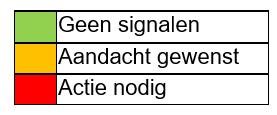 Welbevinden Welbevinden Welbevinden Welbevinden Welbevinden Welbevinden Welbevinden Welbevinden VeiligheidsbelevingVeiligheidsbelevingVeiligheidsbelevingVeiligheidsbelevingVeiligheidsbelevingVeiligheidsbelevingVeiligheidsbelevingVeiligheidsbelevingOndervindt agressie (Kanjer) Aantasting (SCOL) Pesten (KIVA) Pestbeleving (ZIEN) Ondervindt agressie (Kanjer) Aantasting (SCOL) Pesten (KIVA) Pestbeleving (ZIEN) Ondervindt agressie (Kanjer) Aantasting (SCOL) Pesten (KIVA) Pestbeleving (ZIEN) Ondervindt agressie (Kanjer) Aantasting (SCOL) Pesten (KIVA) Pestbeleving (ZIEN) Ondervindt agressie (Kanjer) Aantasting (SCOL) Pesten (KIVA) Pestbeleving (ZIEN) Ondervindt agressie (Kanjer) Aantasting (SCOL) Pesten (KIVA) Pestbeleving (ZIEN) Ondervindt agressie (Kanjer) Aantasting (SCOL) Pesten (KIVA) Pestbeleving (ZIEN) Ondervindt agressie (Kanjer) Aantasting (SCOL) Pesten (KIVA) Pestbeleving (ZIEN) 23-2423-2424-2524-2525-2625-2626-2726-2723-2423-2424-2524-2525-2625-2626-2726-2723-2423-2424-2524-2525-2625-2626-2726-27NajaarVoorjaarNajaarVoorjaarNajaarVoorjaarNajaarVoorjaarNajaarVoorjaarNajaarVoorjaarNajaarVoorjaarNajaarVoorjaarNajaarVoorjaarNajaarVoorjaarNajaarVoorjaarNajaarVoorjaarTriangel KIVA Aantal meldingen pest coördinatorAantal meldingen pest coördinatorAantal leerkrachten met certificaatAantal leerkrachten met certificaatAantal OOP met certificaatAantal OOP met certificaatActie op zorgsignaalWieMonitorResultaatgebiedBespreken sociale veiligheidsmonitorAfname PTPMTDirecteurTandemgesprekPTPOP2VS1